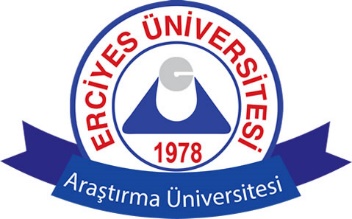 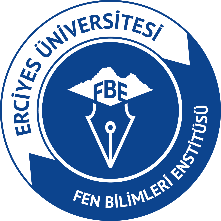 ..../..../20..... 	FEN BİLİMLERİ ENSTİTÜSÜ MÜDÜRLÜĞÜNEAşağıda bilgileri bulunan öğrencinin.................................................................................................. .......................................................................................................................................................................................................................................................................................................... adlı Doktora tezi tamamlanmıştır. Tez savunma sınavı yüz yüze olarak yapılacaktır. Adı geçen öğrencinin Erciyes Üniversitesi Lisansüstü Eğitim-Öğretim Yönetmeliğinin 49. maddesine göre aşağıda belirtilen tarihte tez savunmasına alınması için gerekli işlemin yapılmasını arz ederim.   Unvan, Ad Soyad İmza                                                                                                           DanışmanEKLER:Turnitin Benzerlik Oranının Belirlendiği Sayfa (Danışman ve öğrenci tarafından imzalı)Güncel Transkript (Onaylı)Tez Kontrol FormuTezin Özet sayfası, İçindekiler ve Kapak Sayfası (Öğrenci jürilere tezi kendisi gönderecektir) 2019-2020 Güz Yarıyılı İlk Defa Öğrenime Başlayanlar için; 26.06.2019 Tarih ve Toplantı Sayı 13 Senato Kararı Gereği Tez Çıktı Koşullarının Sağlandığını Gösterir KanıtlarFEN BİLİMLERİ ENSTİTÜ MÜDÜRLÜĞÜNE                                                                                                                           ......./....../20...Yukarıdaki tez savunma sınavı jüri önerisi uygundur.                                                                                                        Unvan, Ad Soyad İmza                                                                                                        Ana Bilim Dalı BaşkanıERCİYES ÜNİVERSİTESİ LİSANSÜSTÜ EĞİTİM VE ÖĞRETİM YÖNETMELİĞİDoktora tez savunma sınav jürisi ve doktora tezinin sonuçlandırılması MADDE 49 – (1) (Değişik: RG-21/06/2020-31162) Öğrencinin doktora tez savunma sınavına girebilmesi için Senato tarafından belirlenen doktora tez çıktı koşullarını sağlaması gerekmektedir. Tezini teslim edecek öğrencinin, içinde bulunduğu yarıyıl dâhil en az dört yarıyıl kayıt yenilemiş ve en az dört adet başarılı tez izleme kurulu (TİK) raporunu da enstitüye sunmuş olması gerekir. Tez izleme raporu sayısı ilgili enstitü yönetim kurulu kararıyla artırılabilir. Bu şartı sağlamayan öğrenciler tezlerini sunamazlar (2) Doktora programındaki bir öğrenci, elde ettiği sonuçları Senato tarafından kabul edilen enstitü tez yazım kurallarına uygun biçimde yazmak ve tezini jüri önünde sözlü olarak savunmak zorundadır. (3) Doktora tezinin savunmasından önce ve düzeltme verilen tezlerde ise düzeltme ile birlikte öğrenci tezini tamamlayarak danışmanına sunar. Danışman tezin savunulabilir olduğuna ilişkin görüşü ile birlikte tezi enstitüye teslim eder. Enstitü söz konusu teze ilişkin intihal raporunu alarak danışmana ve jüri üyelerine gönderir. Rapordaki verilerde gerçek bir intihalin tespiti halinde gerekçesi ile birlikte karar verilmek üzere tez enstitü yönetim kuruluna gönderilir. (4) Öğrenci asıl ve yedek jüri üyelerine sunulmak üzere tezinin yedi kopyasını ciltlenmemiş şekilde enstitüye ulaştırılmak üzere anabilim dalı başkanlığına teslim eder. (5) Tezler danışman sorumluluğunda jüri üyelerine gönderilir. (6) Doktora tez jürisi, danışman ve enstitü anabilim/anasanat dalı başkanlığının önerisi ve enstitü yönetim kurulu onayı ile atanır. Jüri, üçü öğrencinin tez izleme komitesinde yer alan öğretim üyeleri ve en az ikisi kendi yükseköğretim kurumu dışından olmak üzere danışman dâhil beş öğretim üyesinden oluşur. Ayrıca ikinci tez danışmanı oy hakkı olmaksızın jüride yer alabilir. Gerekli görülür ise tez izleme komitesi üyeleri danışmanının teklifi, anabilim dalı başkanlığının önerisi ve enstitü yönetim kurulu kararı ile yeniden belirlenebilir. 